ТМД Статкомитетінің деректері бойынша2021 жылғы қаңтар-қыркүйекте Достастық елдерінде өнеркәсіп өндірісі көлемінің артуы байқаладыТМД Статкомитетінің деректеріне сәйкес Достастық мемлекеттерінде 2021 жылғы қаңтар-қыркүйекте 
2020 жылғы қаңтар қыркүйекпен салыстырғанда өнеркәсіп өндірісінің көлемі 4,6% артты (2020 жылғы қаңтар-қыркүекте 2,5% төмендеген).Достастық мемлекеттеріндегі тұтыну бағасы 2021 жылғы қыркүйекте 2020 жылғы желтоқсанмен салыстырғанда 5,9% артты (2020 жылғы қыркүйекте 2019 жылғы желтоқсанмен салыстырғанда – 3,2%), өнеркәсіп өнімін өндірушілер бағасы 24,4% жоғарылады (2020 жылғы қыркүекте 2019 жылғы желтоқсанмен салыстырғанда - 0,8%).өткен жылғы тиісті кезеңге пайызбен; тұрақты бағалардаЕскертпе: Украина бойынша деректер осы мемлекеттің ұлттық статистика қызметінің ресми сайтынан, Түркіменстан бойынша – осы елдің мемлекеттік ұйымдарының сайттарынан келтірілген.1) 2021 жылғы қыркүйек 2020 жылғы желтоқсанға, пайызбен. 2) 2021 жылғы қаңтар-маусым 2020 жылғы қаңтар-маусымға, пайызбен.3) 2021 жылғы қаңтар-тамыз 2020 жылғы қаңтар-тамызға, пайызбен.4) Сауда кәсіпорындарының тауар сатудан түскен табысы автомобиль және мотоцикл есебінсіз.5) Тәжікстан Республикасының Экономикалық даму және сауда министрлігінің деректері бойынша.6) 2021 жылғы II тоқсан 2020 жылғы II тоқсанға. 7) 2020 жылғы қаңтар-маусым 2019 жылғы қаңтар-маусымға, пайызбен.8) 2020 жылғы қыркүйек 2019 жылғы желтоқсанға, пайызбен.www.stat.gov.kz / Ресми статистика / Жарияланымдар / Айлық басылымдар / Қазақстан Республикасы әлеуметтік-экономикалық дамуы© Қазақстан Республикасы Стратегиялық жоспарлау және реформалар агенттігі Ұлттық статистика бюросы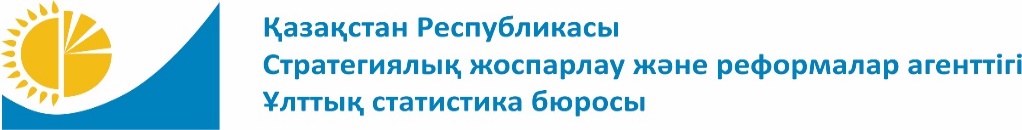 www.stat.gov.kzБаспасөз хабарламасы№ 021020100000/8851-вн2021 жылғы 22 қарашаЖалпы ішкі өнім Өнеркәсіп өніміЖүк тасымалдау (құбыр көлігінсіз)Бөлшек сауда айналымыӨнеркәсіп өнімін өндірушілер бағаларының индекстері1)Тұтыну бағаларының индекстері1)Әзербайжан104,8104,5101,4102,8142106,9Армения104,92)100,7118,3102,1106,9103,6Беларусь102,7107,998,4100,7111,9107,5Қазақстан102,42)102,7101,0   106,0134,7106,2Қырғызстан100,195,8116,9114,0105,3106,5Молдова111,72)112,83)111,43)118,53)4)105,9106,0Ресей104,82)104,7102,6108,4123,6105,3Тәжікстан108,95)122,6115,4113,4102,0105,3Түркіменстан106,2……………Өзбекстан106,9109,0107,8109,6108,0105,9Украина105,72)101,4108,6112,2134,7107,5ТМД бойынша барлығы104,42)104,6104,0108,2124,4105,9Анықтама ТМД:
2020 жылғы қаңтар-қыркүйек 2019 жылғы қаңтар-қыркүйекке96,92)97,596,697,0100,88)103,28)Орындаушы: Б. БейбітұлыТел. +7 7172 749551Департамент директоры:Ф. ҚалиевТел. +7 7172 749095Баспасөз қызметі:Ә.АлданғарқызыТел. +7 7172 749002a.aldangarkyzy@aspire.gov.kzМекенжайы:010000, Нұр-Сұлтан қаласыМәңгілік ел, 8Министрліктер Үйі, 4 кіреберіс